Publicado en España el 05/12/2017 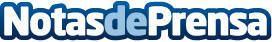 La Startup que ayuda a las empresas españolas a sobrevivir en AmazonNuevos problemas requieren nuevas soluciones, tal como lo plantea la plataforma Apelaciones Amazon, que busca gestionar de manera efectiva la relación de los vendedores y el mercado online. Cerca de 60.000 Pymes españolas se han lanzado a vender en Amazon durante el 2017. Como resultado del crecimiento exponencial y a que muchas centran sus recursos por completo en este canal, la correcta administración de cualquier incidencia o cambio se vuelve de vital importancia para el negocioDatos de contacto:Cesar Gallegohttps://www.apelacionesamazon.com/blogs/az-blog/quienes-somos-y-porque-queremos-ayudarte984085084Nota de prensa publicada en: https://www.notasdeprensa.es/la-startup-que-ayuda-a-las-empresas-espanolas_1 Categorias: Emprendedores E-Commerce Consumo http://www.notasdeprensa.es